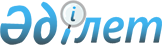 Шахтинск қалалық мәслихатының 2014 жылғы 23 желтоқсандағы V шақырылған XXXII сессиясының № 1093/32 "Шахтинск қаласы бойынша коммуналдық қалдықтардың пайда болу және жинақталу нормаларын бекіту туралы" шешімнің күші жойылды деп тану туралыҚарағанды облысы Шахтинск қалалық мәслихатының 2016 жылғы 5 мамырдағы VI шақырылған II сессиясының № 1291/2 шешімі      Қазақстан Республикасының 2001 жылғы 23 қаңтардағы "Қазақстан Республикасындағы жергілікті мемлекеттік басқару және өзін-өзі басқару туралы" Заңына, Қарағанды облысының әкімдігінің 2015 жылғы 14 желтоқсандағы № 71/02 қаулысымен бекітілген, Қарағанды облысында коммуналдық қалдықтардың пайда болу және жинақталу нормаларын есептеудің Қағидаларына сәйкес қалалық мәслихат ШЕШІМ ЕТТІ:

      1. Шахтинск қалалық мәслихатының 2014 жылғы 23 желтоқсандағы V шақырылған XXXII сессиясының № 1093/32 "Шахтинск қаласы бойынша коммуналдық қалдықтардың пайда болу және жинақталу нормаларын бекіту туралы" шешімнің күші жойылды деп танылсын.

      2. Осы шешім алғашқы ресми жарияланған күннен кейін он күнтізбелік күн өткеннен соң қолданысқа енгізіледі.



       "КЕЛІСІЛДІ"


					© 2012. Қазақстан Республикасы Әділет министрлігінің «Қазақстан Республикасының Заңнама және құқықтық ақпарат институты» ШЖҚ РМК
				
      Сессия төрағасы 

О. Файзулина

      Қалалық мәслихаттың
хатшысы 

Ж. Мамерханова

       "Шахтинск қаласының
тұрғын-үй коммуналдық
шаруашылық, жолаушылар көлігі,
автомобиль жолдары
және тұрғын үй инспекциясы"
мемлекеттік мекемесінің басшысы 

А. Абдижалилов
